Зарегистрировано в Минюсте России 16 мая 2022 г. N 68480МИНИСТЕРСТВО ПРОСВЕЩЕНИЯ РОССИЙСКОЙ ФЕДЕРАЦИИПРИКАЗот 15 апреля 2022 г. N 243ОБ УТВЕРЖДЕНИИ ПОРЯДКАФОРМИРОВАНИЯ ФЕДЕРАЛЬНОГО ПЕРЕЧНЯ ЭЛЕКТРОННЫХОБРАЗОВАТЕЛЬНЫХ РЕСУРСОВ, ДОПУЩЕННЫХ К ИСПОЛЬЗОВАНИЮПРИ РЕАЛИЗАЦИИ ИМЕЮЩИХ ГОСУДАРСТВЕННУЮ АККРЕДИТАЦИЮОБРАЗОВАТЕЛЬНЫХ ПРОГРАММ НАЧАЛЬНОГО ОБЩЕГО, ОСНОВНОГООБЩЕГО, СРЕДНЕГО ОБЩЕГО ОБРАЗОВАНИЯВ соответствии с частью 8.3 статьи 18 Федерального закона от 29 декабря 2012 г. N 273-ФЗ "Об образовании в Российской Федерации" (Собрание законодательства Российской Федерации, 2012, N 53, ст. 7598; 2022, N 1, ст. 41), пунктом 1 и подпунктом 4.2.8(2) пункта 4 Положения о Министерстве просвещения Российской Федерации, утвержденного постановлением Правительства Российской Федерации от 28 июля 2018 г. N 884 (Собрание законодательства Российской Федерации, 2018, N 32, ст. 5343; 2022, N 14, ст. 2257), приказываю:1. Утвердить прилагаемый Порядок формирования федерального перечня электронных образовательных ресурсов, допущенных к использованию при реализации имеющих государственную аккредитацию образовательных программ начального общего, основного общего, среднего общего образования (далее - Порядок).2. Настоящий приказ вступает в силу по истечении десяти дней после дня его официального опубликования, за исключением абзаца десятого пункта 4 Порядка, который вступает в силу с 1 сентября 2023 года.(в ред. Приказа Минпросвещения России от 02.12.2022 N 1050)МинистрС.С.КРАВЦОВПриложениеУтвержденприказом Министерства просвещенияРоссийской Федерацииот 15 апреля 2022 г. N 243ПОРЯДОКФОРМИРОВАНИЯ ФЕДЕРАЛЬНОГО ПЕРЕЧНЯ ЭЛЕКТРОННЫХОБРАЗОВАТЕЛЬНЫХ РЕСУРСОВ, ДОПУЩЕННЫХ К ИСПОЛЬЗОВАНИЮПРИ РЕАЛИЗАЦИИ ИМЕЮЩИХ ГОСУДАРСТВЕННУЮ АККРЕДИТАЦИЮОБРАЗОВАТЕЛЬНЫХ ПРОГРАММ НАЧАЛЬНОГО ОБЩЕГО, ОСНОВНОГООБЩЕГО, СРЕДНЕГО ОБЩЕГО ОБРАЗОВАНИЯ1. Электронные образовательные ресурсы включаются в федеральный перечень электронных образовательных ресурсов, допущенных к использованию при реализации имеющих государственную аккредитацию образовательных программ начального общего, основного общего, среднего общего образования, путем издания приказа Министерства просвещения Российской Федерации по результатам экспертизы содержащихся в электронных образовательных ресурсах электронных учебно-методических материалов <1> (далее соответственно - ЭОР, федеральный перечень ЭОР, общеобразовательные программы, Министерство, экспертиза, УММ), которая проводится Министерством в целях обеспечения единства учебной и воспитательной деятельности в соответствии с традиционными российскими социокультурными и духовно-нравственными ценностями, принятыми в обществе правилами и нормами поведения, способствования процессам самопознания, самовоспитания и саморазвития, формирования внутренней позиции личности обучающегося.--------------------------------<1> Часть 8.2 статьи 18 Федерального закона от 29 декабря 2012 г. N 273-ФЗ "Об образовании в Российской Федерации" (Собрание законодательства Российской Федерации, 2012, N 53, ст. 7598; 2022, N 1, ст. 41).Действие настоящего Порядка не распространяется на:электронные формы учебников и разработанные в комплекте с ними учебные пособия, направляемые на экспертизу в целях включения в федеральный перечень учебников, допущенных к использованию при реализации имеющих государственную аккредитацию образовательных программ начального общего, основного общего, среднего общего образования <2>;(в ред. Приказа Минпросвещения России от 02.12.2022 N 1050)--------------------------------<2> Часть 7 статьи 18 Федерального закона от 29 декабря 2012 г. N 273-ФЗ "Об образовании в Российской Федерации" (Собрание законодательства Российской Федерации, 2012, N 53, ст. 7598; 2022, N 39, ст. 6541).(сноска в ред. Приказа Минпросвещения России от 02.12.2022 N 1050)абзац утратил силу. - Приказ Минпросвещения России от 02.12.2022 N 1050.Организационно-техническое и аналитическое обеспечение проведения экспертизы возлагается на подведомственные Министерству организации (далее - уполномоченные организации) <4>.--------------------------------<4> Пункт 3 Положения о Министерстве просвещения Российской Федерации, утвержденного постановлением Правительства Российской Федерации от 28 июля 2018 г. N 884 (Собрание законодательства Российской Федерации, 2018, N 32, ст. 5343).2. Федеральный перечень ЭОР включает:а) перечень ЭОР, допущенных к использованию при реализации обязательной части общеобразовательной программы;б) перечень ЭОР, допущенных к использованию при реализации части общеобразовательной программы, формируемой участниками образовательных отношений;в) перечень ЭОР, используемых при реализации образовательных программ среднего профессионального образования, реализуемых на базе основного общего образования или интегрированных с образовательными программами основного общего и среднего общего образования (для ЭОР, обеспечивающих реализацию образовательных программ среднего профессионального образования, реализуемых на базе основного общего образования или интегрированных с образовательными программами основного общего и среднего общего образования);(пп. "в" введен Приказом Минпросвещения России от 02.12.2022 N 1050)г) перечень ЭОР, используемых при реализации адаптированных общеобразовательных программ (далее - адаптированный ЭОР).(пп. "г" введен Приказом Минпросвещения России от 02.12.2022 N 1050)3. Перечни ЭОР, указанные в подпунктах "а" - "в" пункта 2 настоящего Порядка, состоят из следующих разделов по уровням общего образования:а) начальное общее образование (для перечней ЭОР, указанных в подпунктах "а" и "б");б) основное общее образование (для перечней ЭОР, указанных в подпунктах "а" - "в");в) среднее общее образование (для перечней ЭОР, указанных в подпунктах "а" - "в").Перечень ЭОР, указанный в подпункте "г" пункта 2 настоящего Порядка, состоит из разделов по соответствующим уровням общего образования и раздела по организации общего образования обучающихся с умственной отсталостью (интеллектуальными нарушениями).Разделы, предусмотренные настоящим пунктом, состоят из подразделов по наименованию предметных областей и входящих в них учебных предметов.(п. 3 в ред. Приказа Минпросвещения России от 02.12.2022 N 1050)4. В федеральный перечень ЭОР включаются:порядковый номер строки федерального перечня ЭОР;порядковый номер ЭОР в федеральном перечне ЭОР;наименование ЭОР, составитель(-и) ЭОР;(в ред. Приказа Минпросвещения России от 02.12.2022 N 1050)краткое описание ЭОР (включая структуру, предметное содержание и метаданные, позволяющее однозначно идентифицировать ЭОР);правообладатель ЭОР (наименование юридического лица либо фамилия, имя, отчество (при наличии) физического лица, которому в установленном законодательством Российской Федерации порядке принадлежит исключительное право на ЭОР;класс, для которого разработан ЭОР;реквизиты приказов Министерства, утвердивших федеральный государственный образовательный стандарт (далее - ФГОС), федеральную основную общеобразовательную программу или федеральную адаптированную основную общеобразовательную программу (далее вместе - ФООП) или федеральную адаптированную основную общеобразовательную программу, в соответствии с которыми разработан ЭОР;(в ред. Приказа Минпросвещения России от 02.12.2022 N 1050)информация о возможности использования ЭОР при реализации общеобразовательных программ с углубленным изучением отдельных учебных предметов, предметных областей соответствующей образовательной программы (профильное обучение);информация о возможности использования ЭОР при реализации образовательных программ среднего профессионального образования, реализуемых на базе основного общего образования или интегрированных с образовательными программами основного общего и среднего общего образования, при освоении учебных предметов, курсов, дисциплин (модулей) основного общего образования и (или) среднего общего образования;информация о возможности использования ЭОР при реализации адаптированных общеобразовательных программ (далее - адаптированный ЭОР);срок действия экспертного заключения, на основании которого ЭОР включен в федеральный перечень ЭОР.5. Объектом экспертизы являются УММ, содержащие систематическое изложение учебного предмета курса (в том числе внеурочной деятельности), модуля (дисциплины), предназначенных для реализации обязательной части соответствующей образовательной программы или части, формируемой участниками образовательных отношений, соответствующие ФГОС соответствующего уровня образования <5>, ФГОС начального общего образования обучающихся с ограниченными возможностями здоровья или ФГОС образования обучающихся с умственной отсталостью (интеллектуальными нарушениями) <6> (для адаптированного ЭОР) а также ФООП соответствующего уровня общего образования и (или) соответствующей федеральной адаптированной общеобразовательной программе (для адаптированного ЭОР) и (или) федеральной рабочей программе воспитания.(в ред. Приказа Минпросвещения России от 02.12.2022 N 1050)--------------------------------<5> Пункт 6 статьи 2 Федерального закона от 29 декабря 2012 г. N 273-ФЗ "Об образовании в Российской Федерации" (Собрание законодательства Российской Федерации, 2012, N 53, ст. 7598; 2019, N 30, ст. 4134).<6> Часть 6 статьи 11 Федерального закона от 29 декабря 2012 г. N 273-ФЗ "Об образовании в Российской Федерации" (Собрание законодательства Российской Федерации, 2012, N 53, ст. 7598).6. Экспертиза заключается в анализе и оценке соответствия УММ следующим критериям:6.1. Соответствие требованиям ФГОС и содержанию ФООП к личностным, метапредметным и предметным результатам освоения общеобразовательных программ;(в ред. Приказа Минпросвещения России от 02.12.2022 N 1050)6.2. Принадлежность к совокупности УММ, обеспечивающих систематическое изучение учебного предмета, курса (в том числе внеурочной деятельности), модуля (дисциплины), предназначенных для реализации обязательной части общеобразовательной программы или части, формируемой участниками образовательных отношений, на соответствующем уровне образования (за исключением адаптированного ЭОР или ЭОР, направленного на достижение личностных или метапредметных результатов);6.3. Соответствие наименования УММ наименованию учебного предмета, курса (в том числе внеурочной деятельности), модуля (дисциплины) обязательной части общеобразовательной программы согласно федеральному государственному образовательному стандарту;6.4. Полнота представления научных теорий, составляющих основу современных научных знаний по учебному предмету;6.5. Использование понятийного (терминологического) аппарата, соответствующего предметной области научного знания;6.6. Наличие сведений о передовых достижениях современной науки, техники и технологий, в том числе полученных и разработанных в рамках реализации Стратегии научно-технологического развития Российской Федерации, утвержденной Указом Президента Российской Федерации от 1 декабря 2016 г. N 642 <7> (при условии применимости);--------------------------------<7> Собрание законодательства Российской Федерации, 2016, N 49, ст. 6887; 2021, N 12, ст. 1982.6.7. Отражение вклада российских деятелей науки, культуры, а также выдающихся изобретателей и инженеров России в развитие научных знаний, культуры и технологического развития (при условии применимости);6.8. Изложение УММ с учетом особенностей и направленности образовательных программ среднего профессионального образования, реализуемых на базе основного общего образования или интегрированных с образовательными программами основного общего и среднего общего образования (для ЭОР, обеспечивающих реализацию образовательных программ среднего профессионального образования, реализуемых на базе основного общего образования или интегрированных с образовательными программами основного общего и среднего общего образования);6.9. Структурированность, логичность и последовательность в изложении УММ;6.10. Проработанность УММ в части:а) реализации системно-деятельностного подхода в обучении предмету, развития мотивации к учению, интеллектуальной, проектной и творческой деятельности обучающихся;б) обеспечения овладения обучающимися приемами отбора, анализа, синтеза информации на определенную тему;в) формирования навыков смыслового чтения, самостоятельной учебной деятельности, применения полученных знаний в практической деятельности;г) формирования критического мышления, развития аргументированного представления точки зрения;6.11. Обеспечение возможности использования УММ в групповой деятельности обучающихся, поддержке коммуникации между участниками образовательных отношений;6.12. Разнообразие видов текстовой, графической и мультимедийной информации;6.13. Изложение информации с учетом возрастных особенностей психофизиологического развития обучающихся;6.14. Соответствие формы подачи информации примерным адаптированным общеобразовательным программам (для адаптированных ЭОР);6.15. Наличие в УММ ссылок на дополнительные источники информации по предмету, ориентирующие обучающихся использовать достоверные и актуальные источники информации;6.16. Направленность на формирование у обучающихся российской гражданской идентичности, ценностных ориентиров верховенства права, поддержания общественной безопасности, свободы и ответственности;6.17. Правильность отображения государственной границы Российской Федерации и территории Российской Федерации, территорий субъектов Российской Федерации и территорий муниципальных образований, а также наименований географических объектов Российской Федерации в соответствии с требованиями законодательства Российской Федерации в области наименований географических объектов <8>, а также политического устройства мира: названий государств и территорий, их столиц и центров, достоверности отображения государственных границ иностранных государств на картографическом материале, представленном в УММ (при проведении экспертизы УММ, содержащих указанный материал);--------------------------------<8> Федеральный закон от 18 декабря 1997 г. N 152-ФЗ "О наименованиях географических объектов" (Собрание законодательства Российской Федерации, 1997, N 51, ст. 5718; 2022, N 1, ст. 18).6.18. Отсутствие в текстовой составляющей УММ ошибок, в том числе грамматических, орфографических, пунктуационных, речевых, опечаток (в том числе применительно к иллюстрациям, комментариям, примечаниям);6.19. Соответствие текстовой и мультимедийной составляющей УММ нормам речи и правилам речевого этикета языка, а также отсутствие ненормативной лексики;6.20. Соответствие текстового и мультимедийного содержания УММ целям достижения образовательных результатов по образовательным программам соответствующего уровня общего образования и направленности;6.21. Отсутствие сведений (информации), противоречащих (противоречащей) Конституции Российской Федерации и законодательству Российской Федерации и (или) оправдывающих (оправдывающей) противоправное поведение;6.22. Отсутствие сведений (информации), направленных (направленной) на формирование неуважительного отношения к Российской Федерации, органам государственной власти и (или) органам местного самоуправления, народам, проживающим в Российской Федерации, конфессиям, социальным группам;6.23. Отсутствие сведений (информации), побуждающих (побуждающей) детей к совершению действий, представляющих угрозу их жизни и (или) здоровью, в том числе к причинению вреда своему здоровью и жизни (самоубийству);6.24. Отсутствие сведений (информации), побуждающих (побуждающей) к употреблению наркотических, психотропных и (или) одурманивающих веществ, табака, алкогольной и спиртосодержащей продукции, а также безалкогольных тонизирующих напитков, в том числе энергетических;6.25. Отсутствие сведений (информации), побуждающих (побуждающей) к асоциальному поведению и (или) образу жизни, в том числе азартным играм, попрошайничеству, бродяжничеству, проституции;6.26. Отсутствие сведений (информации), обосновывающих (обосновывающей) или оправдывающих (оправдывающей) допустимость насилия и (или) жестокости либо побуждающих (побуждающей) осуществить насильственные действия по отношению к людям или животным;6.27. Отсутствие сведений (информации), направленных (направленной) на поддержку и (или) оправдание экстремизма и терроризма, в том числе ссылок на информационные материалы, содержащиеся в федеральном списке экстремистских материалов <9> и (или) на доменные имена, указатели страниц сайтов в информационно-телекоммуникационной сети "Интернет" (далее - сеть "Интернет") и сетевые адреса, позволяющие идентифицировать сайты в сети "Интернет", содержащиеся в единой автоматизированной информационной системе "Единый реестр доменных имен, указателей страниц сайтов в сети "Интернет" и сетевых адресов, позволяющих идентифицировать сайты в сети "Интернет", содержащие информацию, распространение которой в Российской Федерации запрещено" <10>.--------------------------------<9> Статья 13 Федерального закона от 25 июля 2002 г. N 114-ФЗ "О противодействии экстремистской деятельности" (Собрание законодательства Российской Федерации, 2002, N 30, ст. 3031; 2015, N 10, ст. 1393).<10> Часть 1 статьи 15.1 Федерального закона от 27 июля 2006 N 149-ФЗ "Об информации, информационных технологиях и о защите информации" (Собрание законодательства Российской Федерации, 2006, N 31, ст. 3448; 2012, N 31, ст. 4328).6.28. Отсутствие информации, отрицающей семейные ценности, пропагандирующей нетрадиционные сексуальные отношения и формирующей неуважение к родителям и (или) другим членам семьи;6.29. Отсутствие недостоверных, научно не подтвержденных и сфабрикованных фактов, в том числе о событиях и участниках Второй мировой войны;6.30. Отсутствие фактов, допускающих неоднозначную интерпретацию используемых для аргументации, иллюстрации или объяснения научных идей, гипотез или теорий;6.31. Утратил силу. - Приказ Минпросвещения России от 02.12.2022 N 1050.7. Оценивание каждого критерия заключается в присвоении ему экспертом числового значения от 3 до 0 баллов, при котором:"3" - "да", то есть полное соответствие УММ критерию, подлежащему оценке;"2" - "скорее да", то есть соответствие УММ критерию, подлежащему оценке, с незначительными замечаниями и исключениями;"1" - "скорее нет", то есть соответствие УММ критерию, подлежащему оценке, со значительными замечаниями;"0" - "нет", то есть несоответствие УММ критерию, подлежащему оценке.В случае оценки экспертом критерия значением, соответствующим "2" - "скорее да", "1" - "скорее нет" или "0" - "нет", эксперт отражает в графе "Примечание" соответствующего листа экспертного заключения, форма которого приведена в приложении N 1 к настоящему Порядку (далее - экспертное заключение), все выявленные фрагменты УММ, подтверждающие несоответствие УММ критерию, подлежащему оценке.В случае если критерий оценки неприменим к УММ, то эксперт отображает в графе "Экспертная оценка по критерию" соответствующего листа экспертного заключения знак "-", а в графе "Примечание" указывает "Критерий не применяется".8. Для проведения экспертизы лицо, которому принадлежит исключительное право на ЭОР (далее - заявитель), в период с 15 февраля по 15 марта подает лично, через уполномоченного представителя, направляет заказным почтовым отправлением с уведомлением о вручении в Министерство или через официальный сайт Министерства в сети "Интернет":(в ред. Приказа Минпросвещения России от 02.12.2022 N 1050)8.1. Заявление о проведении экспертизы (рекомендуемый образец приведен в приложении N 2 к настоящему Порядку);8.2. ЭОР, размещенный на машиночитаемом носителе информации или в виде информации об адресе размещения ЭОР в сети "Интернет", включая сведения о процедуре получения доступа к указанным ЭОР;(в ред. Приказа Минпросвещения России от 02.12.2022 N 1050)8.3. Инструкцию по установке, настройке и использованию ЭОР, и (или) организации соответствующего доступа;8.4. Методическое пособие для учителя, содержащее материалы по методике преподавания, изучения учебного предмета, курса, дисциплины (модулей), по методике воспитания (при наличии).9. Датой получения Министерством предусмотренных подпунктами 8.1 - 8.4 пункта 8 настоящего Порядка заявления и приложений к нему считается дата регистрации заявления.Регистрация заявления осуществляется не позднее одного рабочего дня, следующего за днем его поступления в Министерство.Представленные в соответствии с подпунктами 8.1 - 8.4 пункта 8 настоящего Порядка заявление и приложения к нему заявителю не возвращаются.Внесение изменений в УММ с момента направления ЭОР на экспертизу не допускается.(абзац введен Приказом Минпросвещения России от 02.12.2022 N 1050)10. Министерство проверяет поступившие заявление и приложения к нему на предмет соответствия требованиям настоящего Порядка в части комплектности, а также ЭОР на предмет соответствия функциональным и техническим характеристикам (требованиям), указанным в пункте 11 настоящего Порядка.В случае несоответствия представленных заявления и приложений к нему требованиям настоящего Порядка в части комплектности, функциональным и техническим характеристикам (требованиям), указанным в пункте 11 настоящего Порядка, установления факта внесения изменений в УММ, содержащийся в ЭОР, после направления ЭОР на экспертизу, а также в случае нарушения сроков, предусмотренных пунктом 8 настоящего Порядка, Министерство в течение 15 рабочих дней со дня регистрации заявления уведомляет заявителя в письменной и (или) электронной форме об оставлении заявления без рассмотрения с указанием причин (причины).В случае устранения причин (причины), явившихся (явившейся) основанием для оставления заявления без рассмотрения, заявитель вправе повторно подать в Министерство заявление и приложения к нему в пределах срока, установленного пунктом 8 настоящего Порядка.В случае если заявление и приложения к нему соответствуют требованиям настоящего Порядка в части комплектности и функциональным и техническим характеристикам (требованиям), Министерство не позднее 15 рабочих дней со дня их регистрации направляет их в уполномоченную организацию для организации проведения экспертизы.(п. 10 в ред. Приказа Минпросвещения России от 02.12.2022 N 1050)11. Функциональные и технические характеристики (требования), предъявляемые к ЭОР:11.1. Общие требования:соответствие требованиям законодательства Российской Федерации об информации, информационных технологиях и о защите информации <11>;--------------------------------<11> Федеральный закон от 27 июля 2006 г. N 149-ФЗ "Об информации, информационных технологиях и о защите информации" (Собрание законодательства Российской Федерации, 2006, N 31, ст. 3448; 2022, N 1, ст. 10).корректное отображение и стабильное функционирование посредством использования общедоступного программного обеспечения для трех и более операционных систем, в том числе не менее чем для одной общедоступной операционной системы отечественного производства, внесенной в единый реестр российских программ для электронных вычислительных машин и баз данных <12>;--------------------------------<12> Часть 1 статьи 12.1 Федерального закона от 27 июля 2006 г. N 149-ФЗ "Об информации, информационных технологиях и о защите информации" (Собрание законодательства Российской Федерации, 2006, N 31, ст. 3448; 2015, N 27, ст. 3979).предоставление в общедоступных форматах, не имеющих лицензионных ограничений для участников образовательных отношений, на основе общедоступного программного обеспечения;корректное отображение и функционирование на персональном компьютере, включая его мобильные версии, при этом минимальная диагональ экрана должна составлять для монитора персонального компьютера и ноутбука - не менее 39,6 см, планшета - 26,6 см <13>;--------------------------------<13> Пункт 2.4.5 санитарных правил СП 2.4.3648-20 "Санитарно-эпидемиологические требования к организациям воспитания и обучения, отдыха и оздоровления детей и молодежи", утвержденных постановлением Главного государственного санитарного врача Российской Федерации от 28 сентября 2020 г. N 28 (зарегистрировано Министерством юстиции Российской Федерации 18 декабря 2020 г., регистрационный N 61573).воспроизведение встроенными средствами ЭОР или внешними средствами и их компонентами с учетом недопущения технической возможности прерывания или нарушения работы устройства пользователя, других устройств, интерфейсов программного обеспечения либо сервисов, установленных на устройстве, а также получения несанкционированного доступа к ним или причинения вреда иным способом;возможность работы в режиме с доступом в сеть "Интернет" и (или) без доступа в сеть "Интернет", в том числе корректное отображение и функционирование на устройствах пользователей без подключения к сети "Интернет" (в случаях, когда это предусмотрено функционалом и за исключением внешних ссылок).11.2. Требования к текстовой составляющей:соответствие нормам электронной типографики;формат, обеспечивающий возможность поиска и копирования фрагментов текста средствами веб-обозревателя и соответствующий различным расширениям электронных документов;размещение с описанием, указанием ключевых слов;возможность при использовании осуществлять масштабирование (увеличение и уменьшение) шрифта и (или) страницы (экрана), создания пользователем заметок, закладок и перехода по ним (в случаях, когда это предусмотрено функционалом).11.3. Требования к графической составляющей:наличие качества, пригодного для электронного воспроизведения;наличие формата, соответствующего общедоступным расширениям;выполнение в векторном или растровом формате;выполнение изображений в общедоступном формате;наличие размера изображения (карт, схем, таблиц, графиков, чертежей) не менее 300 пикселей по одной из сторон.11.4. При размещении графических, аудио- и видеоматериалов, объем занимаемой памяти которых превышает размер 100 Мб, обеспечить наличие дополнительных копий указанных материалов, разделенных при этом на несколько самостоятельных частей, объем занимаемой памяти каждой из которых не превышает размер 100 Мб и является доступным к использованию.11.5. Требования к видеоматериалам:формат, соответствующий общедоступным расширениям;разрешение 1280 x 720 и выше;соотношение сторон 16:9;полностью заполненное поле экрана без применения нерабочих областей;отступы от края видимой области до объектов в ролике, которые несут информационную нагрузку, составляющие не менее 1% и не более 5% от поля экрана;длительность видеозаписи - не более 30 минут;поток для видео для разрешения 1280 x 720 - постоянный поток данных (CBR) не ниже 1.3 Мбит/с, переменный поток данных (VBR) в диапазоне 1.3 не ниже 16 Мбит/с;поток для видео для разрешения 1920/1080 - постоянный поток данных (CBR) не ниже 3.5 Мбит/с, переменный поток данных (VBR) в диапазоне 3.5 не ниже 16 Мбит/с;количество кадров в секунду - 25 к/с;субтитры.11.6. Требования к аудиоматериалам:формат AAC, AC3, OGG, Mp3, Mp4;каналы воспроизведения - 2 (стерео);частота дискретизации 48 кГц;звуковой поток постоянный поток данных (CBR) - не ниже 192 кбит/с, переменный поток данных (VBR) - в диапазоне 160 - 320 кбит/с;звуковая дорожка в режиме реального стерео, где голос локализован между левым и правым каналом (за исключением аудиозаписей исторического характера, исполненных в одноканальном формате звука);звуковые эффекты, шумы, музыка - в режиме реального стерео или в полноценном стереофоническом режиме, в зависимости от художественных и технических задач;стереофоническая дорожка, технически реализованная с учетом возможности воспроизведения на монофоническом оборудовании;значение по коррелометру - "0" +/- 0.5;отношение сигнал/шум - не менее 40 дБ;динамический диапазон полезного сигнала - не более 16 дБ;средний уровень громкости RMS - от - 14 дБ до -12 дБ;пиковый уровень громкости - не более 2 дБ.11.7. Обеспечение при применении:учета возрастных и физиологических особенностей учащихся, специфики предметной области;возможности его использования лицами с ограниченными возможностями здоровья (для адаптированного ЭОР).11.8. Обеспечение при применении:поиска необходимого контента;просмотра и использования выбранного контента встроенными средствами информационных сервисов, входящих в детализированный состав платформы цифровой образовательной среды (далее - информационные системы), без установки пользователем дополнительного программного обеспечения (в случае создания ЭОР для платформы цифровой образовательной среды или осуществления интеграции с ней);реализации образовательных программ или их частей с использованием дистанционных образовательных технологий и электронного обучения посредством встроенных средств программного обеспечения и контента;проведения диагностики образовательных достижений на основе встроенных средств программного обеспечения и контента;выгрузки контента на персональные устройства участников отношений в сфере образования в зависимости от типа контента и разрешения правообладателя;передачи сведений об использовании контента в образовательные организации и информационные системы;использования лицами с ограниченными возможностями здоровья в формах, адаптированных под их образовательные потребности (включая наличие адаптированного варианта достижения и оценки результатов обучения и возможности зачитывания текста программным обеспечением, управления голосом специальным или специальными устройствами, использования инструментов масштабирования (полного или частичного), выделения и рисования (для адаптированных ЭОР).12. Уполномоченная организация в течение 10 рабочих дней со дня получения документов и материалов осуществляет отбор не менее трех экспертов.Эксперты, привлекаемые к проведению экспертизы, должны соответствовать следующим требованиям:иметь в области знаний представленных на экспертизу УММ высшее образование;иметь в области знаний представленных на экспертизу УММ ученую степень и (или) ученое звание либо стаж педагогической деятельности и (или) педагогический опыт реализации основных образовательных программ не менее 5 лет в соответствующей области знаний;иметь навыки работы с ЭОР;знать требования нормативных правовых актов Российской Федерации в сфере образования, в том числе ФГОС и ФООП;иметь опыт осуществления картографической деятельности не менее 5 лет (для экспертизы УММ, содержащих картографический материал);иметь ученую степень и (или) ученое звание в области коррекционной педагогики либо высшее образование (квалификацию) в области коррекционной педагогики и опыт работы не менее 5 лет в соответствующей области (для проведения экспертизы УММ адаптированных ЭОР).(п. 12 в ред. Приказа Минпросвещения России от 02.12.2022 N 1050)13. В случае согласия на участие в проведении экспертизы эксперт в течение 5 рабочих дней с даты получения уведомления о том, что указанный эксперт отобран для проведения экспертизы (далее - уведомление), почтовым отправлением непосредственно или посредством электронной почты направляет в уполномоченную организацию письменное согласие на участие в проведении соответствующей экспертизы, в котором должен подтвердить отсутствие обстоятельств, при которых при проведении экспертизы у него возникает личная заинтересованность, которая влияет или может повлиять на надлежащее, объективное и беспристрастное проведение экспертизы (далее - конфликт интересов) <14>, а также обязуется не разглашать и не распространять содержание заявления и приложений к нему, указанных в подпунктах 8.1 - 8.4 пункта 8 настоящего Порядка.(в ред. Приказа Минпросвещения России от 02.12.2022 N 1050)--------------------------------<14> Часть 1 статьи 10 Федерального закона от 25 декабря 2008 г. N 273-ФЗ "О противодействии коррупции" (Собрание законодательства Российской Федерации, 2008, N 52, ст. 6228; 2015, N 41, ст. 5639).14. Уполномоченная организация не позднее срока, указанного в абзаце первом пункта 12 настоящего Порядка, почтовым отправлением, непосредственно или посредством электронной почты уведомляет эксперта о том, что указанный эксперт отобран для проведения экспертизы.Уведомление должно содержать следующую информацию:наименование, краткое описание ЭОР;сведения о правообладателе ЭОР (наименование юридического лица либо фамилия, имя, отчество (при наличии) физического лица, которому принадлежит исключительное право на ЭОР);класс, для которого разработан ЭОР;реквизиты приказов Министерства, утвердивших ФГОС и ФООП, в соответствии с которыми разработан ЭОР;(в ред. Приказа Минпросвещения России от 02.12.2022 N 1050)информация о возможности использования ЭОР при реализации общеобразовательных программ с углубленным изучением отдельных учебных предметов, предметных областей соответствующей образовательной программы (профильное обучение);информация о возможности использования ЭОР при реализации образовательных программ среднего профессионального образования, реализуемых на базе основного общего образования или интегрированных с образовательными программами основного общего и среднего общего образования, при освоении учебных предметов, курсов, дисциплин (модулей) основного общего образования и (или) среднего общего образования;информация о возможности использования ЭОР при реализации адаптированных общеобразовательных программ;срок проведения экспертизы;срок предоставления письменного согласия эксперта на участие в проведении экспертизы.15. В случае если конфликт интересов возник в период проведения экспертизы, эксперт письменно обращается в уполномоченную организацию с заявлением о самоотводе с указанием обстоятельств, препятствующих его дальнейшему участию в проведении экспертизы.Уполномоченная организация по результатам рассмотрения заявления, указанного в абзаце первом настоящего пункта, а также в случае выявления в ходе проведения экспертизы невозможности участия эксперта в ее проведении (смерть; заболевание, препятствующее проведению экспертизы; иные обстоятельства, делающие невозможным проведение экспертизы), принимает решение об отстранении эксперта от участия в проведении экспертизы и привлечении к проведению экспертизы другого эксперта.(в ред. Приказа Минпросвещения России от 02.12.2022 N 1050)16. Уполномоченная организация обеспечивает эксперту, привлеченному для проведения экспертизы, доступ к заявлению и приложениям к нему, указанным в подпунктах 8.1 - 8.4 пункта 8 настоящего Порядка, не позднее 3 рабочих дней с даты получения его письменного согласия на участие в проведении экспертизы.17. Срок проведения экспертизы не должен превышать 60 календарных дней со дня поступления в уполномоченную организацию письменного согласия эксперта на участие в проведении соответствующей экспертизы и 90 календарных дней с даты поступления заявления о проведении экспертизы.18. Эксперт при проведении экспертизы обязан:провести исследование представленных ему заявления и приложений к нему, указанных в подпунктах 8.1 - 8.4 пункта 8 настоящего Порядка;дать заключение о соответствии либо несоответствии УММ установленным пунктом 6 настоящего Порядка критериям;самостоятельно оценить результаты исследования, сформулировать выводы по каждому критерию, установленному пунктом 6 настоящего Порядка;не разглашать сведения, которые стали ему известны в связи с проведением экспертизы, в том числе сведения, составляющие государственную, коммерческую или иную охраняемую законом тайну;соблюдать срок и порядок проведения экспертизы;обеспечить сохранность представленных заявления и приложений к нему, указанных в подпунктах 8.1 - 8.4 пункта 8 настоящего Порядка;направить сообщение в письменной форме Министерству и (или) уполномоченную организацию в период проведения экспертизы в случае, если выполнение обязанностей эксперта повлекло или может повлечь за собой конфликт интересов, способный повлиять на полноту и объективность экспертной оценки.19. В случае если содержание УММ выходит за пределы квалификации эксперта, эксперт обращается в уполномоченную организацию с письменным ходатайством о привлечении к проведению экспертизы других экспертов в области знаний представленных на экспертизу УММ не позднее чем за 45 календарных дней, а в случае дополнительной экспертизы не позднее чем за 30 календарных дней до окончания срока проведения экспертизы, в которой данный эксперт участвует, с обоснованием необходимости привлечения к проведению экспертизы других экспертов.Уполномоченная организация в течение 5 рабочих дней рассматривает ходатайство о привлечении к проведению экспертизы других экспертов и привлекает к проведению экспертизы экспертов в соответствии с пунктами 12 - 14 настоящего Порядка.19(1). В случае если в период проведения экспертизы ЭОР возникает(-ют) техническая(-ие) неисправность(-и), которая(-ые) не позволяют обеспечить доступ к УММ, а также в случае установления факта изменения содержания УММ, внесенных позднее срока подачи документов для проведения экспертизы, эксперт обязан в течение 2 рабочих дней со дня установления данного факта уведомить уполномоченную организацию о невозможности проведения экспертизы ЭОР.Уполномоченная организация в течение 3 рабочих дней со дня поступления уведомления эксперта, рассматривает его и в случае подтверждения направляет информацию о невозможности проведения экспертизы ЭОР в Министерство.На основании полученной информации Министерство в течение 3 рабочих дней со дня получения информации от уполномоченной организации, уведомляет заявителя о невозможности проведения экспертизы ЭОР с указанием причин.(п. 19(1) введен Приказом Минпросвещения России от 02.12.2022 N 1050)20. По результатам проведения экспертизы эксперт присваивает УММ оценку по каждому критерию в соответствии с пунктом 7 настоящего Порядка, заполняет и подписывает собственноручно лист А экспертного заключения (далее - индивидуальный лист эксперта).21. Индивидуальные листы экспертов с документами и материалами, предусмотренными подпунктами 8.1 - 8.4 пункта 8 настоящего Порядка, направляются уполномоченной организацией на рассмотрение в создаваемый при Министерстве в целях повышения качества ЭОР и формирования федерального перечня ЭОР совещательный экспертный орган <15> (далее - Научно-методический совет по электронным образовательным ресурсам) в срок не позднее 5 рабочих дней с даты поступления последнего индивидуального листа эксперта.(п. 21 в ред. Приказа Минпросвещения России от 02.12.2022 N 1050)--------------------------------<15> Подпункт 5.3 пункта 5 Положения о Министерстве просвещения Российской Федерации, утвержденного постановлением Правительства Российской Федерации от 28 июля 2018 г. N 884 (Собрание законодательства Российской Федерации, 2018, N 32, ст. 5343).22. Научно-методический совет по электронным образовательным ресурсам рассматривает представленные уполномоченной организацией индивидуальные листы экспертов одновременно по всем ЭОР с приложением предусмотренных подпунктами 8.1 - 8.4 пункта 8 настоящего Порядка заявлений и приложений к ним, поступившим в Министерство для организации проведения экспертизы, в срок, установленный пунктом 8 настоящего Порядка, на заседании Научно-методического совета по электронным образовательным ресурсам в течение 30 рабочих дней с даты получения индивидуальных листов экспертов от уполномоченной организации.(в ред. Приказа Минпросвещения России от 02.12.2022 N 1050)23. По результатам рассмотрения индивидуальных листов экспертов, отобранных для проведения экспертизы, а также предусмотренных подпунктами 8.1 - 8.4 пункта 8 настоящего Порядка заявлений и приложений к ним, поступивших в Министерство для организации проведения экспертизы в текущем периоде, Научно-методический совет по электронным образовательным ресурсам принимает по каждому ЭОР одну из следующих рекомендаций:включить ЭОР в федеральный перечень ЭОР;не включать ЭОР в федеральный перечень ЭОР;направить ЭОР на дополнительную экспертизу.Рекомендация считается принятой в случае, если на заседании Научно-методического совета по электронным образовательным ресурсам присутствовало более половины от числа лиц, входящих в его состав, который формируется из не менее, чем 15 членов, и за ее принятие проголосовало не менее половины членов Научно-методического совета по электронным образовательным ресурсам, присутствующих на заседании, путем открытого голосования или заполнения форм голосования.(в ред. Приказа Минпросвещения России от 02.12.2022 N 1050)24. Научно-методический совет по электронным образовательным ресурсам принимает рекомендацию включить ЭОР в федеральный перечень ЭОР в случае, если ЭОР по результатам проведенной экспертизы получил наиболее высокую оценку.ЭОР считается получившим по результатам экспертизы наиболее высокую оценку, если итоговое значение экспертной оценки по совокупности критериев, определенное путем сложения общих экспертных оценок по каждому критерию экспертизы, больше среднеарифметического числового значения экспертной оценки, определенного Научно-методическим советом электронным образовательным ресурсам по результатам рассмотрения в соответствии с пунктом 22 настоящего Порядка всех представленных Министерством заявлений и приложений к ним, предусмотренных подпунктами 8.1 - 8.4 пункта 8 настоящего Порядка.(в ред. Приказа Минпросвещения России от 02.12.2022 N 1050)Общая экспертная оценка по каждому критерию рассчитывается как среднеарифметическое значение оценок, присвоенных экспертами, проводящими экспертизу, по соответствующему критерию для каждой предметной области отдельно.Общая экспертная оценка по итогам проведенных экспертиз рассчитывается как сумма итоговой оценки среднеарифметического значения, которая состоит из суммы среднеарифметических значений оценок по каждому критерию, присвоенных экспертами. ЭОР считаются получившими по результатам экспертизы наиболее высокую оценку, если общая экспертная оценка выше среднеарифметического значения (далее - пороговое значение), рассчитанного для каждого ЭОР по учебному предмету и уровню образования отдельно и утвержденного Научно-методическим советом по ЭОР, кроме ЭОР, обеспечивающих учет региональных и этнокультурных особенностей субъектов Российской Федерации, реализацию прав граждан на получение образования на родном языке из числа языков народов Российской Федерации, изучение родного языка из числа языков народов Российской Федерации и литературы народов России на родном языке, специальных ЭОР, а также ЭОР, которые имеют не более трех завершенных предметных линий ЭОР в рамках формирования порогового значения по текущей процедуре рассмотрения результатов экспертизы, для них устанавливается пороговое значение в размере 80% от максимально возможной общей экспертной оценки ЭОР.(в ред. Приказа Минпросвещения России от 02.12.2022 N 1050)25. Научно-методический совет по ЭОР принимает рекомендацию не включать ЭОР в федеральный перечень ЭОР в следующих случаях:а) ЭОР не принадлежит к завершенной предметной линии ЭОР (за исключением адаптированных ЭОР);б) ЭОР, принадлежащие к завершенной предметной линии ЭОР, не прошли экспертизу в соответствии с настоящим Порядком или получили по результатам экспертизы минимальное значение экспертной оценки;в) несоответствие критериям подпункта 6.1 пункта 6 настоящего Порядка.(п. 25 в ред. Приказа Минпросвещения России от 02.12.2022 N 1050)26. Научно-методический совет по электронным образовательным ресурсам принимает рекомендацию о направлении УММ, входящих в состав ЭОР, на дополнительную экспертизу в случае наличия обращений от физических и (или) юридических лиц, поступивших в Министерство и (или) уполномоченную организацию, указывающих на несоответствие УММ требованиям соответствующих ФГОС и ФООП, а также соответствующего уровня общего образования и (или) соответствующей федеральной адаптированной общеобразовательной программе (для адаптированного ЭОР) и (или) федеральной рабочей программе воспитания, либо установления им при рассмотрении представленных Министерством и (или) уполномоченной организацией документов и материалов факта (фактов), подтверждающего (подтверждающих) нарушение процедуры прохождения экспертизы, в том числе наличие конфликта интересов, вмешательства в процедуру проведения экспертизы лиц, не участвующих в ее проведении, но оказавших влияние на ее результаты, а также в случае полярных оценок экспертов по совокупности всех критериев и/при наличии обоснованного особого мнения (рекомендации направить ЭОР на дополнительную экспертизу) члена Научно-методического совета по электронным образовательным ресурсам, представленного в письменном виде в Научно-методический совет по электронным образовательным ресурсам.Рекомендация Научно-методического совета по электронным образовательным ресурсам о направлении УММ, входящих в состав ЭОР, на дополнительную экспертизу оформляется протоколом, который передается в уполномоченную организацию в срок, не превышающий 5 рабочих дней со дня его принятия.(п. 26 в ред. Приказа Минпросвещения России от 02.12.2022 N 1050)27. Проведение дополнительной экспертизы обеспечивается уполномоченной организацией в соответствии с пунктами 12 - 21 настоящего Порядка в срок, не превышающий 45 календарных дней со дня принятия Научно-методическим советом по электронным образовательным ресурсам соответствующей рекомендации.В проведении дополнительной экспертизы не вправе принимать участие эксперты, ранее проводившие экспертизу по данным УММ.28. Уполномоченная организация в срок, не превышающий 5 рабочих дней с даты поступления индивидуальных листов экспертов, полученных по результатам дополнительной экспертизы, с приложением заявления и приложений к нему, предусмотренных подпунктами 8.1 - 8.4 пункта 8 настоящего Порядка, а также информации, послужившей основанием для проведения дополнительной экспертизы, направляет указанные в настоящем пункте документы и материалы в Научно-методический совет по электронным образовательным ресурсам, который в месячный срок рассматривает их и с учетом положений, предусмотренных пунктами 22 - 25 настоящего Порядка, и принимает одну из следующих рекомендаций:включить ЭОР в федеральный перечень ЭОР;не включать ЭОР в федеральный перечень ЭОР.29. Срок действия экспертного заключения, на основании которого ЭОР был включен Министерством в федеральный перечень ЭОР, составляет 5 лет <16>.--------------------------------<16> Часть 8.3 статьи 18 Федерального закона от 29 декабря 2012 г. N 273-ФЗ "Об образовании в Российской Федерации" (Собрание законодательства Российской Федерации, 2012, N 53, ст. 7598; 2022, N 1, ст. 41).30. В случае принятия Научно-методическим советом по электронным образовательным ресурсам рекомендации не включать ЭОР в федеральный перечень ЭОР заявитель вправе направить в соответствии с пунктом 8 настоящего Порядка заявление по такому ЭОР не ранее чем через год после принятия соответствующей рекомендации.В случае принятия Научно-методическим советом по электронным образовательным ресурсам рекомендации включить ЭОР в федеральный перечень ЭОР заявитель вправе подать заявление по соответствующему ЭОР не ранее чем через 4 года с даты включения ЭОР в федеральный перечень ЭОР.31. Результат экспертизы оформляется по каждому ЭОР путем заполнения протокола Научно-методического совета по электронным образовательным ресурсам (далее - решение Научно-методического совета по ЭОР), который подписывается председательствующим на заседании Научно-методического совета по электронным образовательным ресурсам и ответственным секретарем Научно-методического совета по электронным образовательным ресурсам и передается вместе с документами и материалами, предусмотренными Порядком, в Министерство в срок, не превышающий 10 календарных дней с даты принятия решения Научно-методического совета по ЭОР.(в ред. Приказа Минпросвещения России от 02.12.2022 N 1050)32. Включение ЭОР в федеральный перечень ЭОР осуществляется путем внесения в указанный перечень соответствующих изменений приказом Министерства в течение 90 календарных дней с даты поступления решения Научно-методического совета по ЭОР в Министерство.33. Основаниями исключения ЭОР из федерального перечня ЭОР являются:а) выявление в УММ информации, причиняющей вред здоровью и (или) развитию детей;б) отзыв ЭОР из обращения по заявлению лица, которому принадлежит исключительное право на ЭОР;в) наличие обращений от физических и (или) юридических лиц, поступивших в Министерство и указывающих на несоответствие УММ требованиям соответствующих ФГОС и ФООП;(в ред. Приказа Минпросвещения России от 02.12.2022 N 1050)г) наличие документально подтвержденной информации, поступившей в Министерство после принятия Научно-методическим советом по электронным образовательным ресурсам рекомендации включить ЭОР в федеральный перечень ЭОР либо после включения ЭОР в указанный перечень, о наличии конфликта интересов, факта наличия изменений в УММ, входящих в состав ЭОР (за исключением изменений технического характера), а также вмешательстве в процедуру проведения экспертизы лиц, не участвующих в ее проведении, но оказавших влияние на ее результаты;(в ред. Приказа Минпросвещения России от 02.12.2022 N 1050)д) результаты экспертизы, на основании которой ЭОР включен в федеральный перечень ЭОР, не обновлены в соответствии с пунктом 29 настоящего Порядка.34. Исключение ЭОР из федерального перечня ЭОР по основанию, предусмотренному подпунктом "а" пункта 33 настоящего Порядка, осуществляется по обращению федеральных органов исполнительной власти, уполномоченных в соответствии с законодательством Российской Федерации осуществлять государственный надзор за соблюдением законодательства Российской Федерации о защите детей от информации, причиняющей вред их здоровью и (или) развитию (далее - обращение) <17>, путем внесения в федеральный перечень ЭОР соответствующих изменений приказом Министерства в сроки, определенные в обращении, но не позднее чем через 90 календарных дней с даты его поступления.--------------------------------<17> Статья 20 Федерального закона от 29 декабря 2010 г. N 436-ФЗ "О защите детей от информации, причиняющей вред их здоровью и развитию" (Собрание законодательства Российской Федерации, 2011, N 1, ст. 48; 2021, N 24, ст. 4188).35. Исключение ЭОР из федерального перечня ЭОР по основанию, предусмотренному подпунктом "б" пункта 33 настоящего Порядка, осуществляется в случае подачи лицом, которому принадлежит исключительное право на ЭОР, в Министерство заявления об отзыве ЭОР из федерального перечня ЭОР с приложением документов, подтверждающих права на данный ЭОР, путем внесения в федеральный перечень ЭОР соответствующих изменений приказом Министерства в срок не позднее чем через 90 рабочих дней с даты поступления заявления об отзыве ЭОР из федерального перечня ЭОР.(в ред. Приказа Минпросвещения России от 02.12.2022 N 1050)Заявление лица, которому принадлежит исключительное право на ЭОР, об отзыве ЭОР из федерального перечня ЭОР и прилагаемые к нему документы представляются на бумажном носителе (лично или по почте) или в форме электронного документа.36. Обращения и (или) информация, указанные в подпунктах "в" и "г" пункта 33 настоящего Порядка, направляются Министерством в Научно-методический совет по электронным образовательным ресурсам в течение 7 календарных дней с даты их поступления в Министерство, который проводит анализ и проверку достоверности содержащихся в них сведений.Вопрос об исключении ЭОР из федерального перечня ЭОР по основаниям, предусмотренным подпунктами "в" и "г" пункта 33 настоящего Порядка, рассматривается на заседании Научно-методического совета по электронным образовательным ресурсам в срок, не превышающий 30 календарных дней с даты их поступления в Научно-методический совет по электронным образовательным ресурсам.37. Научно-методический совет по электронным образовательным ресурсам имеет право пригласить на заседание экспертов, проводивших экспертизу УММ, и (или) лицо, которому принадлежит исключительное право на ЭОР, и запросить у них дополнительные материалы.Отсутствие лиц, указанных в абзаце первом настоящего пункта, на заседании Научно-методического совета по электронным образовательным ресурсам не является обстоятельством для отказа в рассмотрении вопроса об исключении ЭОР из федерального перечня ЭОР по основаниям, предусмотренным подпунктами "в" и "г" пункта 33 настоящего Порядка.38. По результатам рассмотрения вопроса об исключении ЭОР из федерального перечня ЭОР по основаниям, предусмотренным подпунктами "в" и "г" пункта 33 настоящего Порядка, Научно-методический совет по электронным образовательным ресурсам принимает одну из следующих рекомендаций:исключить ЭОР из федерального перечня ЭОР;не исключать ЭОР из федерального перечня ЭОР.Рекомендация Научно-методического совета по электронным образовательным ресурсам оформляется протоколом, который передается со всеми материалами в Министерство в срок, не превышающий 10 рабочих дней со дня его принятия.(в ред. Приказа Минпросвещения России от 02.12.2022 N 1050)Министерство в срок, не превышающий 10 рабочих дней со дня получения протокола Научно-методического совета по электронным образовательным ресурсам, размещает его на официальном сайте Министерства в сети "Интернет".(в ред. Приказа Минпросвещения России от 02.12.2022 N 1050)Исключение ЭОР из федерального перечня ЭОР по основаниям, предусмотренным подпунктами "в" и "г" пункта 33 настоящего Порядка, осуществляется путем внесения в федеральный перечень ЭОР соответствующих изменений приказом Министерства в течение 90 календарных дней с даты поступления в Министерство протокола Научно-методического совета по электронным образовательным ресурсам.39. В случае если заявитель в соответствии с абзацем вторым пункта 31 настоящего Порядка не обратился в Министерство, ЭОР исключаются из федерального перечня ЭОР по основанию, предусмотренному подпунктом "д" пункта 33 настоящего Порядка, путем внесения в федеральный перечень ЭОР соответствующих изменений приказом Министерства в срок не позднее 90 календарных дней с даты окончания приема заявлений.40. Министерство письменно уведомляет заявителя об исключении ЭОР из федерального перечня ЭОР в течение 5 рабочих дней со дня исключения.41. Изменения в федеральный перечень ЭОР в связи с допущенными техническими ошибками вносятся на основании решения Научно-методического совета по ЭОР в течение 45 календарных дней с даты поступления в Министерство информации о наличии такой ошибки в федеральном перечне ЭОР.Изменение сведений о правообладателе (наименовании юридического лица либо фамилии, имени, отчестве (при наличии) физического лица, которому принадлежит исключительное право на ЭОР) осуществляется на основании заявления соответствующего лица с приложением документов, подтверждающих указанное изменение, в течение 45 календарных дней со дня поступления в Министерство соответствующих документов путем внесения в федеральных перечень ЭОР изменений приказом Министерства.42. Приказы Министерства об утверждении федерального перечня ЭОР, о включении ЭОР в федеральный перечень ЭОР и об исключении ЭОР из федерального перечня ЭОР размещаются на официальном сайте Министерства в сети "Интернет" в течение 5 рабочих дней с даты вступления их в силу.Приложение N 1к Порядку формированияфедерального перечняэлектронных образовательных ресурсов,допущенных к использованиюпри реализации имеющихгосударственную аккредитациюобразовательных программначального общего, основного общего,среднего общего образования,утвержденному приказомМинистерства просвещенияРоссийской Федерацииот 15 апреля 2022 г. N 243Форма                           Экспертное заключение    __________________________________________________________________        (наименование ЭОР; краткое описание (структура, предметное              содержание, метаданные), позволяющее однозначно                       идентифицировать ЭОР; класс)    __________________________________________________________________    __________________________________________________________________    (правообладатель (наименование юридического лица либо фамилия, имя,       отчество (при наличии) физического лица, которому принадлежит                       исключительное право на ЭОР)                       Лист А экспертного заключения    (для заполнения экспертом, привлеченным для проведения экспертизы)                       Индивидуальный лист эксперта                   по результатам проведения экспертизы    __________________________________________________________________    (название ЭОР; краткое описание (структура, предметное содержание,     метаданные), позволяющее однозначно идентифицировать ЭОР; класс)    __________________________________________________________________    (правообладатель (наименование юридического лица либо фамилия, имя,       отчество (при наличии) физического лица, которому принадлежит                       исключительное право на ЭОР)    __________________________________________________________________              (Фамилия, имя, отчество (при наличии) эксперта)Эксперт___________________________/____________________________________/        (подпись)   фамилия, имя, отчество (при наличии)"__" ___________ 20__ г.                       Лист Б экспертного заключения             (для заполнения ответственным секретарем или иным         уполномоченным лицом Научно-методического совета по ЭОР)                    Результат экспертизы и рекомендации                    Научно-методического совета по ЭОР                 Раздел I. Результат проведения экспертизы2. Критерии экспертизы ЭОР.___________________________________________________________________________(фамилия, имя, отчество (при наличии) уполномоченного лица,___________________________________________________________________________заполнившего раздел I листа Б экспертного заключения, должность, подпись)"__" _________ 20__ г.Приложение N 2к Порядку формированияфедерального перечняэлектронных образовательных ресурсов,допущенных к использованиюпри реализации имеющихгосударственную аккредитациюобразовательных программначального общего, основного общего,среднего общего образования,утвержденному приказомМинистерства просвещенияРоссийской Федерацииот 15 апреля 2022 г. N 243Рекомендуемый образец                        В Министерство просвещения                           Российской Федерации                    от _______________________________                      (наименование или фамилия, имя,                     _________________________________                     отчество (при наличии) заявителя,                     _________________________________                             (адрес, телефон)                                 ЗАЯВЛЕНИЕ       о проведении экспертизы электронного образовательного ресурса        В соответствии с Порядком формирования федерального перечня             электронных образовательных ресурсов, допущенных          к использованию при реализации имеющих государственную         аккредитацию образовательных программ начального общего,        основного общего, среднего общего образования, утвержденным          приказом Министерства просвещения Российской Федерации       от "__" _________ 20__ г. N ___, для включения в федеральный       перечень электронных образовательных ресурсов прошу провести            экспертизу прилагаемого (прилагаемых) электронного                   образовательного ресурса (ресурсов).    1.  наименование  электронного  образовательного  ресурса и его краткоеописание   (структура,   предметное  содержание,  метаданные),  позволяющееоднозначно идентифицировать ЭОР;    2. класс, для которого разработан электронный образовательный ресурс;    3.   реквизиты   приказов,   утвердивших   федеральный  государственныйобразовательный   стандарт   и   федеральную  основную  общеобразовательнуюпрограмму, в соответствии с которыми разработан ЭОР;    4.  правообладатель  (наименование юридического лица либо фамилия, имя,отчество    (при    наличии)   физического   лица,   которому   принадлежитисключительное право на электронный образовательный ресурс);    5. информация о возможности использования электронного образовательногоресурса при реализации основных образовательных программ начального общего,основного  общего,  среднего  общего  образования  с  углубленным изучениемотдельных    учебных   предметов,   предметных   областей   соответствующейобразовательной программы (профильное обучение);    6. информация о возможности использования электронного образовательногоресурса  при реализации образовательных программ среднего профессиональногообразования  на  базе  основного  общего  образования или интегрированных собразовательными   программами   основного   общего   и   среднего   общегообразования,  при  освоении  учебных предметов, курсов, дисциплин (модулей)основного  общего  образования  и  (или)  среднего  общего образования;    7. информация о возможности использования электронного образовательногоресурса  при  реализации  адаптированных  основных образовательных программначального общего, основного общего, среднего общего образования."__" _________ 20__ г.    _______________________________                          (подпись заявителя)Заявление принято "__" __________ 20__ г. N _____________________________________________ _________ _______________________(должность лица, принявшего заявление) (подпись)   (фамилия, инициалы)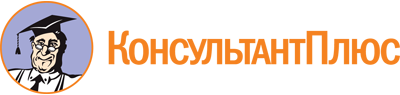 Приказ Минпросвещения России от 15.04.2022 N 243
(ред. от 02.12.2022)
"Об утверждении Порядка формирования федерального перечня электронных образовательных ресурсов, допущенных к использованию при реализации имеющих государственную аккредитацию образовательных программ начального общего, основного общего, среднего общего образования"
(Зарегистрировано в Минюсте России 16.05.2022 N 68480)Документ предоставлен КонсультантПлюс

www.consultant.ru

Дата сохранения: 17.03.2023
 Список изменяющих документов(в ред. Приказа Минпросвещения России от 02.12.2022 N 1050)Список изменяющих документов(в ред. Приказа Минпросвещения России от 02.12.2022 N 1050)КонсультантПлюс: примечание.Пп. "в" п. 2 вступает в силу с 01.09.2023.КонсультантПлюс: примечание.Пп. "б" - "в" п. 3 (в ред. Приказа Минпросвещения России от 02.12.2022 N 1050) в части перечня ЭОР, указанного в пп. "в" п. 2, вступают в силу с 01.09.2023.КонсультантПлюс: примечание.Абз. 10 п. 4 вступает в силу с 01.09.2023.Список изменяющих документов(в ред. Приказа Минпросвещения России от 02.12.2022 N 1050)1.Сведения об экспертах, привлеченных к проведению экспертизы:Сведения об экспертах, привлеченных к проведению экспертизы:Сведения об экспертах, привлеченных к проведению экспертизы:N п/пФамилия, имя, отчество (при наличии)Квалификационные характеристики эксперта (образование/ученая степень и (или) ученое звание (при наличии)/стаж педагогической деятельности и (или) педагогический опыт реализации основных образовательных программ/навыки работы с ЭОРДополнительная информация1. Сведения о квалификации эксперта:1. Сведения о квалификации эксперта:1. Сведения о квалификации эксперта:1. Сведения о квалификации эксперта:1. Сведения о квалификации эксперта:ОбразованиеОбразованиеУровень образования, специализация/специальность/направления подготовки/профильУровень образования, специализация/специальность/направления подготовки/профильУровень образования, специализация/специальность/направления подготовки/профильУченая степень и (или) ученое званиеУченая степень и (или) ученое званиеУказываются при наличииУказываются при наличииУказываются при наличииСтаж педагогической деятельности и (или) педагогический опыт реализации основных образовательных программСтаж педагогической деятельности и (или) педагогический опыт реализации основных образовательных программКоличество лет стажа/опыта, область знанийКоличество лет стажа/опыта, область знанийКоличество лет стажа/опыта, область знанийНавыки работы с ЭОРНавыки работы с ЭОРДа (указываются наименования ЭОР, с которыми работал эксперт)/нетДа (указываются наименования ЭОР, с которыми работал эксперт)/нетДа (указываются наименования ЭОР, с которыми работал эксперт)/нетОпыт осуществления картографической деятельности (для экспертизы УММ, содержащих картографический материал)Опыт осуществления картографической деятельности (для экспертизы УММ, содержащих картографический материал)Количество лет стажа, опыта/наименования организацийКоличество лет стажа, опыта/наименования организацийКоличество лет стажа, опыта/наименования организацийНаличие высшего образования (квалификации) и опыта работы в области коррекционной педагогики (при проведении экспертизы адаптированных ЭОР)Наличие высшего образования (квалификации) и опыта работы в области коррекционной педагогики (при проведении экспертизы адаптированных ЭОР)Образование/квалификация/количество лет стажа, опыта/наименования организацийОбразование/квалификация/количество лет стажа, опыта/наименования организацийОбразование/квалификация/количество лет стажа, опыта/наименования организаций2. Информация об ЭОР:2. Информация об ЭОР:2. Информация об ЭОР:2. Информация об ЭОР:2. Информация об ЭОР:2.1. Наименование; краткое описание (структура, предметное содержание, метаданные), позволяющее однозначно идентифицировать ЭОР; класс2.1. Наименование; краткое описание (структура, предметное содержание, метаданные), позволяющее однозначно идентифицировать ЭОР; класс2.2. Инструкция по установке, настройке и использованию.2.2. Инструкция по установке, настройке и использованию.2.3. Методическое пособие для учителя, содержащее материалы по методике преподавания, изучения учебного предмета, курса, дисциплины (модулей), по методике воспитания (при наличии).2.3. Методическое пособие для учителя, содержащее материалы по методике преподавания, изучения учебного предмета, курса, дисциплины (модулей), по методике воспитания (при наличии).3. Критерии экспертизы ЭОР.3. Критерии экспертизы ЭОР.3. Критерии экспертизы ЭОР.3. Критерии экспертизы ЭОР.3. Критерии экспертизы ЭОР.N п/пКритерии экспертизыКритерии экспертизыЭкспертная оценка по критерию в соответствии с пунктом 6 ПорядкаПримечание3.1.Соответствие требованиям федерального государственного образовательного стандарта к личностным, метапредметным и предметным результатам освоения основных образовательных программ, содержанию федеральных основных образовательных программ и (или) федеральной рабочей программе воспитания.Соответствие требованиям федерального государственного образовательного стандарта к личностным, метапредметным и предметным результатам освоения основных образовательных программ, содержанию федеральных основных образовательных программ и (или) федеральной рабочей программе воспитания.3.2.Принадлежность к совокупности ЭОР, обеспечивающих систематическое изучение учебного предмета, курса (в том числе внеурочной деятельности), модуля (дисциплины), предназначенных для реализации обязательной части общеобразовательной программы или части, формируемой участниками образовательных отношений, на соответствующем уровне образования (за исключением адаптированного ЭОР или ЭОР, направленного на достижение личностных или метапредметных результатов).Принадлежность к совокупности ЭОР, обеспечивающих систематическое изучение учебного предмета, курса (в том числе внеурочной деятельности), модуля (дисциплины), предназначенных для реализации обязательной части общеобразовательной программы или части, формируемой участниками образовательных отношений, на соответствующем уровне образования (за исключением адаптированного ЭОР или ЭОР, направленного на достижение личностных или метапредметных результатов).3.3.Соответствие наименования ЭОР наименованию учебного предмета, курса (в том числе внеурочной деятельности), модуля (дисциплины) обязательной части образовательной программы согласно федеральному государственному образовательному стандарту.Соответствие наименования ЭОР наименованию учебного предмета, курса (в том числе внеурочной деятельности), модуля (дисциплины) обязательной части образовательной программы согласно федеральному государственному образовательному стандарту.3.4.Полнота представления в УММ научных теорий, составляющих основу современных научных знаний по учебному предмету.Полнота представления в УММ научных теорий, составляющих основу современных научных знаний по учебному предмету.3.5.Использование понятийного (терминологического) аппарата, соответствующего предметной области научного знания.Использование понятийного (терминологического) аппарата, соответствующего предметной области научного знания.3.6.Наличие сведений о передовых достижениях современной науки, техники и технологий, в том числе полученных и разработанных в рамках реализации Стратегии научно-технологического развития Российской Федерации, утвержденной Указом Президента Российской Федерации от 1 декабря 2016 г. N 642 (при условии применимости).Наличие сведений о передовых достижениях современной науки, техники и технологий, в том числе полученных и разработанных в рамках реализации Стратегии научно-технологического развития Российской Федерации, утвержденной Указом Президента Российской Федерации от 1 декабря 2016 г. N 642 (при условии применимости).3.7.Изложение с учетом особенностей и направленности образовательных программ среднего профессионального образования, реализуемых на базе основного общего образования или интегрированных с образовательными программами основного общего и среднего общего образования (для ЭОР, обеспечивающих реализацию образовательных программ среднего профессионального образования, реализуемых на базе основного общего образования или интегрированных с образовательными программами основного общего и среднего общего образования).Изложение с учетом особенностей и направленности образовательных программ среднего профессионального образования, реализуемых на базе основного общего образования или интегрированных с образовательными программами основного общего и среднего общего образования (для ЭОР, обеспечивающих реализацию образовательных программ среднего профессионального образования, реализуемых на базе основного общего образования или интегрированных с образовательными программами основного общего и среднего общего образования).3.8.Структурированность, логичность и последовательность в изложении материалов.Структурированность, логичность и последовательность в изложении материалов.3.9.Проработанность методического аппарата в части реализации системно-деятельностного подхода в обучении предмету, развития мотивации к учению, интеллектуальной и творческой деятельности обучающихся.Проработанность методического аппарата в части реализации системно-деятельностного подхода в обучении предмету, развития мотивации к учению, интеллектуальной и творческой деятельности обучающихся.3.10.Проработанность методического аппарата в части обеспечения овладения обучающимися приемами отбора, анализа, синтеза информации на определенную тему.Проработанность методического аппарата в части обеспечения овладения обучающимися приемами отбора, анализа, синтеза информации на определенную тему.3.11.Проработанность методического аппарата в части формирования навыков смыслового чтения, самостоятельной учебной деятельности, применения полученных знаний в практической деятельности.Проработанность методического аппарата в части формирования навыков смыслового чтения, самостоятельной учебной деятельности, применения полученных знаний в практической деятельности.3.12.Проработанность методического аппарата в части формирования критического мышления, развития аргументированного представления точки зрения.Проработанность методического аппарата в части формирования критического мышления, развития аргументированного представления точки зрения.3.13.Обеспечение возможности использования УММ в групповой деятельности обучающихся, поддержке коммуникации между участниками образовательных отношений.Обеспечение возможности использования УММ в групповой деятельности обучающихся, поддержке коммуникации между участниками образовательных отношений.3.14.Разнообразие видов текстовой, графической и мультимедийной информации.Разнообразие видов текстовой, графической и мультимедийной информации.3.15.Изложение информации с учетом возрастных особенностей психофизиологического развития обучающихся.Изложение информации с учетом возрастных особенностей психофизиологического развития обучающихся.3.16.Соответствие формы подачи информации примерным адаптированным основным образовательным программам (для адаптированных ЭОР).Соответствие формы подачи информации примерным адаптированным основным образовательным программам (для адаптированных ЭОР).3.17.Наличие ссылок на дополнительные источники информации по предмету, ориентирующие обучающихся использовать достоверные и актуальные источники информации.Наличие ссылок на дополнительные источники информации по предмету, ориентирующие обучающихся использовать достоверные и актуальные источники информации.3.18.Отражение вклада российских деятелей науки, культуры, а также выдающихся изобретателей и инженеров России в развитие научных знаний, культуры и технологического развития (при условии применимости).Отражение вклада российских деятелей науки, культуры, а также выдающихся изобретателей и инженеров России в развитие научных знаний, культуры и технологического развития (при условии применимости).3.19.Направленность на формирование у обучающихся российской гражданской идентичности, ценностных ориентиров верховенства права, поддержания общественной безопасности, свободы и ответственности.Направленность на формирование у обучающихся российской гражданской идентичности, ценностных ориентиров верховенства права, поддержания общественной безопасности, свободы и ответственности.3.20.Правильность отображения государственной границы Российской Федерации и территории Российской Федерации, территорий субъектов Российской Федерации и территорий муниципальных образований, а также наименований географических объектов Российской Федерации в соответствии с требованиями законодательства в области наименований географических объектов, а также политического устройства мира: названий государств и территорий, их столиц и центров, достоверности отображения государственных границ иностранных государств на картографическом материале, представленном в материалах (при проведении экспертизы УММ, содержащих указанную информацию).Правильность отображения государственной границы Российской Федерации и территории Российской Федерации, территорий субъектов Российской Федерации и территорий муниципальных образований, а также наименований географических объектов Российской Федерации в соответствии с требованиями законодательства в области наименований географических объектов, а также политического устройства мира: названий государств и территорий, их столиц и центров, достоверности отображения государственных границ иностранных государств на картографическом материале, представленном в материалах (при проведении экспертизы УММ, содержащих указанную информацию).3.21.Отсутствие в текстовой составляющей ошибок, в том числе грамматических, орфографических, пунктуационных, речевых, опечаток (в том числе применительно к иллюстративному материалу, комментариям, примечаниям).Отсутствие в текстовой составляющей ошибок, в том числе грамматических, орфографических, пунктуационных, речевых, опечаток (в том числе применительно к иллюстративному материалу, комментариям, примечаниям).3.22.Соответствие текстовой и мультимедийной составляющей нормам речи и правилам речевого этикета, а также отсутствие ненормативной лексики.Соответствие текстовой и мультимедийной составляющей нормам речи и правилам речевого этикета, а также отсутствие ненормативной лексики.3.23.Соответствие текстового и мультимедийного содержания целям достижения образовательных результатов по образовательным программам соответствующего уровня общего образования и направленности.Соответствие текстового и мультимедийного содержания целям достижения образовательных результатов по образовательным программам соответствующего уровня общего образования и направленности.3.24.Отсутствие сведений (информации), противоречащих (противоречащей) Конституции Российской Федерации и законодательству Российской Федерации и (или) оправдывающих (оправдывающей) противоправное поведение.Отсутствие сведений (информации), противоречащих (противоречащей) Конституции Российской Федерации и законодательству Российской Федерации и (или) оправдывающих (оправдывающей) противоправное поведение.3.25.Отсутствие сведений (информации), направленных (направленной) на формирование неуважительного отношения к Российской Федерации, органам государственной власти и (или) органам местного самоуправления, народам, проживающим в Российской Федерации, конфессиям, социальным группам.Отсутствие сведений (информации), направленных (направленной) на формирование неуважительного отношения к Российской Федерации, органам государственной власти и (или) органам местного самоуправления, народам, проживающим в Российской Федерации, конфессиям, социальным группам.3.26.Отсутствие сведений (информации), побуждающих (побуждающей) детей к совершению действий, представляющих угрозу их жизни и (или) здоровью, в том числе к причинению вреда своему здоровью и жизни (самоубийству).Отсутствие сведений (информации), побуждающих (побуждающей) детей к совершению действий, представляющих угрозу их жизни и (или) здоровью, в том числе к причинению вреда своему здоровью и жизни (самоубийству).3.27.Отсутствие сведений (информации), побуждающих (побуждающей) к употреблению наркотических, психотропных и (или) одурманивающих веществ, табака, алкогольной и спиртосодержащей продукции, а также безалкогольных тонизирующих напитков, в том числе энергетических.Отсутствие сведений (информации), побуждающих (побуждающей) к употреблению наркотических, психотропных и (или) одурманивающих веществ, табака, алкогольной и спиртосодержащей продукции, а также безалкогольных тонизирующих напитков, в том числе энергетических.3.28.Отсутствие сведений (информации), побуждающих (побуждающей) к асоциальному поведению и (или) образу жизни, в том числе азартным играм, попрошайничеству, бродяжничеству, проституции.Отсутствие сведений (информации), побуждающих (побуждающей) к асоциальному поведению и (или) образу жизни, в том числе азартным играм, попрошайничеству, бродяжничеству, проституции.3.29.Отсутствие сведений (информации), обосновывающих (обосновывающей) или оправдывающих (оправдывающей) допустимость насилия и (или) жестокости либо побуждающих (побуждающей) осуществить насильственные действия по отношению к людям или животным.Отсутствие сведений (информации), обосновывающих (обосновывающей) или оправдывающих (оправдывающей) допустимость насилия и (или) жестокости либо побуждающих (побуждающей) осуществить насильственные действия по отношению к людям или животным.3.30.Отсутствие сведений (информации), направленных (направленной) на поддержку и (или) оправдание экстремизма и терроризма, в том числе ссылок на информационные материалы, содержащиеся в федеральном списке экстремистских материалов и (или) на доменные имена, указатели страниц сайтов в информационно-телекоммуникационной сети "Интернет" и сетевые адреса, позволяющие идентифицировать сайты в информационно-телекоммуникационной сети "Интернет", содержащиеся в единой автоматизированной информационной системе "Единый реестр доменных имен, указателей страниц сайтов в сети "Интернет" и сетевых адресов, позволяющих идентифицировать сайты в сети "Интернет", содержащие информацию, распространение которой в Российской Федерации запрещено".Отсутствие сведений (информации), направленных (направленной) на поддержку и (или) оправдание экстремизма и терроризма, в том числе ссылок на информационные материалы, содержащиеся в федеральном списке экстремистских материалов и (или) на доменные имена, указатели страниц сайтов в информационно-телекоммуникационной сети "Интернет" и сетевые адреса, позволяющие идентифицировать сайты в информационно-телекоммуникационной сети "Интернет", содержащиеся в единой автоматизированной информационной системе "Единый реестр доменных имен, указателей страниц сайтов в сети "Интернет" и сетевых адресов, позволяющих идентифицировать сайты в сети "Интернет", содержащие информацию, распространение которой в Российской Федерации запрещено".3.31.Отсутствие информации, отрицающей семейные ценности, пропагандирующей нетрадиционные сексуальные отношения и формирующей неуважение к родителям и (или) другим членам семьи.Отсутствие информации, отрицающей семейные ценности, пропагандирующей нетрадиционные сексуальные отношения и формирующей неуважение к родителям и (или) другим членам семьи.3.32.Отсутствие недостоверных, научно неподтвержденных и сфабрикованных фактов, в том числе о событиях и участниках Второй мировой войны.Отсутствие недостоверных, научно неподтвержденных и сфабрикованных фактов, в том числе о событиях и участниках Второй мировой войны.3.33.Отсутствие фактов, допускающих неоднозначную интерпретацию используемых для аргументации, иллюстрации или объяснения научных идей, гипотез или теорий.Отсутствие фактов, допускающих неоднозначную интерпретацию используемых для аргументации, иллюстрации или объяснения научных идей, гипотез или теорий.1. Информация об ЭОР:1. Информация об ЭОР:1.1. Наименование; краткое описание (структура, предметное содержание, метаданные), позволяющее однозначно идентифицировать ЭОР; класс.1.2. Инструкция по установке, настройке и использованию.1.3. Методическое пособие для учителя, содержащее материалы по методике преподавания, изучения учебного предмета, курса, дисциплины (модулей), по методике воспитания (при наличии).N п/пКритерии экспертизыОбщая экспертная оценка по критериюПримечание2.1.Соответствие требованиям федерального государственного образовательного стандарта по формированию личностных, метапредметных и предметных результатов, содержанию федеральных основных образовательных программ.2.2.Принадлежность к совокупности ЭОР, обеспечивающих систематическое изучение учебного предмета, курса (в том числе внеурочной деятельности), модуля (дисциплины), предназначенных для реализации обязательной части общеобразовательной программы или части, формируемой участниками образовательных отношений, на соответствующем уровне образования (за исключением адаптированного ЭОР или ЭОР, направленного на достижение личностных или метапредметных результатов).2.3.Соответствие наименования ЭОР наименованию учебного предмета, курса (в том числе внеурочной деятельности), модуля (дисциплины) обязательной части образовательной программы согласно федеральному государственному образовательному стандарту.2.4.Полнота представления в УММ научных теорий, составляющих основу современных научных знаний по учебному предмету.2.5.Использование понятийного (терминологического) аппарата, соответствующего предметной области научного знания.2.6.Наличие сведений о передовых достижениях современной науки, техники и технологий, в том числе полученных и разработанных в рамках реализации Стратегии научно-технологического развития Российской Федерации, утвержденной Указом Президента Российской Федерации от 1 декабря 2016 г. N 642 (при условии применимости).2.7.Изложение с учетом особенностей и направленности образовательных программ среднего профессионального образования, реализуемых на базе основного общего образования или интегрированных с образовательными программами основного общего и среднего общего образования (для ЭОР, обеспечивающих реализацию образовательных программ среднего профессионального образования, реализуемых на базе основного общего образования или интегрированных с образовательными программами основного общего и среднего общего образования).2.8.Структурированность, логичность и последовательность в изложении материалов.2.9.Проработанность методического аппарата в части реализации системно-деятельностного подхода в обучении предмету, развития мотивации к учению, интеллектуальной и творческой деятельности обучающихся.2.10.Проработанность методического аппарата в части обеспечения овладения обучающимися приемами отбора, анализа, синтеза информации на определенную тему.2.11.Проработанность методического аппарата в части формирования навыков смыслового чтения, самостоятельной учебной деятельности, применения полученных знаний в практической деятельности.2.12.Проработанность методического аппарата в части формирования критического мышления, развития аргументированного представления точки зрения.2.13Обеспечение возможности использования УММ в групповой деятельности обучающихся, поддержке коммуникации между участниками образовательных отношений.2.14.Разнообразие видов текстовой, графической и мультимедийной информации.2.15.Изложение информации с учетом возрастных особенностей психофизиологического развития обучающихся.2.16.Соответствие формы подачи информации примерным адаптированным основным образовательным программам (для адаптированных ЭОР).2.17.Наличие ссылок на дополнительные источники информации по предмету, ориентирующие обучающихся использовать достоверные и актуальные источники информации.2.18.Отражение вклада российских деятелей науки, культуры, а также выдающихся изобретателей и инженеров России в развитие научных знаний, культуры и технологического развития (при условии применимости).2.19.Направленность на формирование у обучающихся российской гражданской идентичности, ценностных ориентиров верховенства права, поддержания общественной безопасности, свободы и ответственности.2.20.Правильность отображения государственной границы Российской Федерации и территории Российской Федерации, территорий субъектов Российской Федерации и территорий муниципальных образований, а также наименований географических объектов Российской Федерации в соответствии с требованиями законодательства в области наименований географических объектов, а также политического устройства мира: названий государств и территорий, их столиц и центров, достоверности отображения государственных границ иностранных государств на картографическом материале, представленном в материалах (при проведении экспертизы УММ, содержащих указанную информацию).2.21.Отсутствие в текстовой составляющей ошибок, в том числе грамматических, орфографических, пунктуационных, речевых, опечаток (в том числе применительно к иллюстративному материалу, комментариям, примечаниям).2.22.Соответствие текстовой и мультимедийной составляющей нормам речи и правилам речевого этикета, а также отсутствие ненормативной лексики.2.23.Соответствие текстового и мультимедийного содержания целям достижения образовательных результатов по образовательным программам соответствующего уровня общего образования и направленности.2.24.Отсутствие сведений (информации), противоречащих (противоречащей) Конституции Российской Федерации и законодательству Российской Федерации и (или) оправдывающих (оправдывающей) противоправное поведение.2.25.Отсутствие сведений (информации), направленных (направленной) на формирование неуважительного отношения к Российской Федерации, органам государственной власти и (или) органам местного самоуправления, народам, проживающим в Российской Федерации, конфессиям, социальным группам.2.26.Отсутствие сведений (информации), побуждающих (побуждающей) детей к совершению действий, представляющих угрозу их жизни и (или) здоровью, в том числе к причинению вреда своему здоровью и жизни (самоубийству).2.27.Отсутствие сведений (информации), побуждающих (побуждающей) к употреблению наркотических, психотропных и (или) одурманивающих веществ, табака, алкогольной и спиртосодержащей продукции, а также безалкогольных тонизирующих напитков, в том числе энергетических.2.28.Отсутствие сведений (информации), побуждающих (побуждающей) к асоциальному поведению и (или) образу жизни, в том числе азартным играм, попрошайничеству, бродяжничеству, проституции.2.29.Отсутствие сведений (информации), обосновывающих (обосновывающей) или оправдывающих (оправдывающей) допустимость насилия и (или) жестокости либо побуждающих (побуждающей) осуществить насильственные действия по отношению к людям или животным.2.30.Отсутствие сведений (информации), направленных (направленной) на поддержку и (или) оправдание экстремизма и терроризма, в том числе ссылок на информационные материалы, содержащиеся в федеральном списке экстремистских материалов и (или) на доменные имена, указатели страниц сайтов в информационно-телекоммуникационной сети "Интернет" и сетевые адреса, позволяющие идентифицировать сайты в информационно-телекоммуникационной сети "Интернет", содержащиеся в единой автоматизированной информационной системе "Единый реестр доменных имен, указателей страниц сайтов в сети "Интернет" и сетевых адресов, позволяющих идентифицировать сайты в сети "Интернет", содержащие информацию, распространение которой в Российской Федерации запрещено".2.31.Отсутствие информации, отрицающей семейные ценности, пропагандирующей нетрадиционные сексуальные отношения и формирующей неуважение к родителям и (или) другим членам семьи.2.32.Отсутствие недостоверных, научно неподтвержденных и сфабрикованных фактов, в том числе о событиях и участниках Второй мировой войны.2.33.Отсутствие фактов, допускающих неоднозначную интерпретацию используемых для аргументации, иллюстрации или объяснения научных идей, гипотез или теорий.3. Общий вывод3. Общий вывод3. Общий вывод3. Общий вывод3.1.Итоговое значение экспертной оценки содержания материалов ЭОР по совокупности критериевСписок изменяющих документов(в ред. Приказа Минпросвещения России от 02.12.2022 N 1050)